Official:    ___________________________     Level:   Registered  Approved  Certified   Date: __________
Observer:     _________________________    Mechanics:   2 Man   3 ManHome Team: _________________________   Visiting Team:   _________________________    Game Level:    Varsity   JV    Youth    Difficulty:    Easy    Competitive   Difficult   Very DifficultScores are marked on a scale of 1 through 5. ❺ – Excellent ❹ – Very Good ❸ – Good ❷ – Fair ❶ – PoorThese scores are to be based on the level of proficiency expected for the caliber of play being observed. A score of 3 indicates that performance is up to par, a 4 is given where the referee fully meets expectations. If they encountered a challenge and responded well, and or otherwise exceeded expectations a score of 5 is given. Scores of 1 or 2 mean that deficiencies were observed in the official’s performance and there is room for improvement. If an official receives a score of 1 or 2 please make sure to note that in the General Comments section.Combined Score: _____ An official MUST receive score of 51or higher to advance to the next level.Save this PDF as a new document with the observed officials name and the date of the observation in the title, e.g. G. Smith Observation Feb 2 2018.When completed, email form to observers@galaxref.com and copy the official you observed.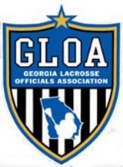 2019 GLOA Observation FormGame ManagementPre‐game and Post‐game Management
Time Management During Game
Control of Game_____
_____
_____Uniform and AppearanceUniform Appearance
Physical Appearance_____
_____Rules Knowledge and ApplicationRules Knowledge
Application of the Rules
Judgment
Consistency_____
_____
__________Comportment
Professionalism and Demeanor
Verbal Communication Skills
Teamwork_____
_____
_____Positioning and MechanicsPositioning
Crew and Table Communication
Hustle_____
_____
_____PotentialThis official is ready to advance to the next level.With some improvement and a re-evaluation this official would be ready to advance to the next level.This official needs to show significant improvement he or she advances to next level.Was the official active in his pre‐game with his crew? If the R did the official conduct a proper pre‐game with his crew?
Yes  No   Not ObservedDoes the official anticipate transition?Yes  No   Not ObservedDoes the official have a strong understanding of areas of responsibility and keys? Yes  No   Not ObservedCan the official adjust his officiating depending on the level of play?Yes  No  Not ObservedDoes the official have a good understanding of the flow of the game?Yes  No   Not ObservedIs the official alert and focused during dead ball situations?Yes  No   Not ObservedDoes the official handle tough situations calmly and with conviction?Yes  No   Not ObservedIs the official in good physical condition?Yes  No   Not ObservedDoes the official use proper signaling mechanics (e.g. CNOTE)?Yes  No   Not ObservedDoes the official carry himself in a respectful and professional manner?Yes  No   Not ObservedCan this official successfully work with partners that are at a lower level?Yes  No  Not ObservedGeneral Comments: Emphasis on Safety Calls, Positioning, Mechanics, Communication and Game Management. General Comments: Emphasis on Safety Calls, Positioning, Mechanics, Communication and Game Management. 